Application form – Associate Fellow (AFHEA, D1)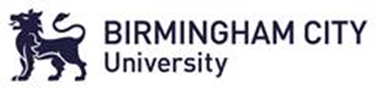 Submit this application as one document or one zipped file (to include referee statements). Label the document or file as ‘YOUR SURNAME_D1_SCHOOL/DEPT’ and email to psf@bcu.ac.uk    CPD reflective review and action plan (around 700 words in total for this section)To meet the A5 Dimension, this section should provide evidence of your engagement with professional development activity and your plans to remain in good standing.CPD reflective reviewWrite a brief reflective review of your most recent and relevant CPD, in relation learning, teaching and your academic practice, focusing on how this has impacted on and/or influenced the student learning experience. This should be no more than 500 words.CPD action plan Concisely state (in around 200 words) your planned CPD activities for the year ahead, for developing your learning and teaching practice. There is an expectation that at least three activities will be identified for this part.NameDate application startedRole/job title Date submittedFaculty/Dept. and School/Institute/TeamHave you previously applied for AFHEA?  YES / NOHave you previously applied for AFHEA?  YES / NOArea of Activity:  xx  (state if A1, A2, A3 or A4) and provide two examples of practice, which show engagement with Core Knowledge (at least K1 and K2) and commitment to appropriate Professional Values, using no more than 750 words.Area of Activity: xx  (state if A1, A2, A3 or A4) and provide two examples of practice, which show engagement with Core Knowledge (at least K1 and K2) and commitment to appropriate Professional Values, using no more than 750 words.CPD review  Continuous Professional Development Action Plan Continuous Professional Development Action Plan Continuous Professional Development Action Plan Continuous Professional Development Action Plan Continuous Professional Development Action Plan Continuous Professional Development Action Plan Continuous Professional Development Action PlanActivity(What I want to achieve)Rationale(Why this is important)Actions(What I’ll do, which  support/ training)Success Criteria (How I’ll know I met the targets)Time scale (Start/end dates)Review(What now, where next?)Review(What now, where next?)